 Nauka zdalna dla uczniów klasy III z podręcznikiem  „Elementarz odkrywców” cz. 4   od 2. 06. do   5.06.Krąg tematyczny:  W świecie dzieci01.06.2020r. (poniedziałek)  Temat dnia: Dzień Dziecka  – dzień wolny od zajęć dydaktycznych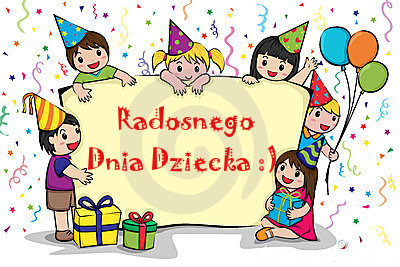 Drogie dzieci!Życzę wam dzieciaki,
Miejcie wesołe buziaki,
Lodów w każdą niedzielę,
A dziś prezentów wiele.
Życzę Wam, aby Wasze dzieciństwo było jak najlepsze i by trwało jak najdłużej!Wychowawczyni : Hanna Dudek2. 06.2020r. (wtorek)   Temat dnia: Nasze podwórkoPrzeczytaj  tekst  z podręcznika s. 46 - 48. Odpowiedz na pytanie zamieszczone pod tekstem.  Pisownia nie z przymiotnikami – podręcznik s. 49„Elementarz odkrywców”- Ćwiczenia.  Wykonaj ćwiczenia na s.  50 - 51Podręcznik matematyka s.53 . Ćwiczenia  „Matematyka” s.67 . Informatyka  -  otwórz płytę „ Elementarz odkrywców” Informatyka. Otwórz  „Programowanie , gry” . Zagraj w pozostałe  gry. Udanej zabawy!Sprawdzian roczny  – edukacja polonistyczna. Napisz sprawdzian , który otrzymałeś jako załącznik ( napisz tylko grupę A), wyślij swoją pracę na adres: h.dudek@lyski.pl03.06.2020 r. (środa)Temat dnia: Mamy swoje prawaPrzeczytaj  tekst informacyjny  z podręcznika na s.50 - 51. Odpowiedz na pytania zamieszczone pod tekstem.   Skorzystaj z materiałów -  https://www.youtube.com/watch?v=isBr4uDlvCM„Elementarz odkrywców”- Ćwiczenia  s. 52 - 53.  Podręcznik matematyka s. 54 - 55.Ćwiczenia „Matematyka” s.68Sprawdzian roczny – matematyka - napisz sprawdzian,  który otrzymałeś  jako załącznik ( napisz tylko grupę A) wyślij swoją pracę na adres: h.dudek@lyski.pl21.05.2020r. ( czwartek) Temat dnia: Mamy swoje marzeniaPrzeczytaj  wiersz   z podręcznika s. 52 - 53. Odpowiedz na pytanie zamieszczone pod tekstem.  2. „Elementarz odkrywców”- Ćwiczenia.  Wykonaj  ćwiczenia na s.54 - 55. 3. Podręcznik matematyka s.56  -57. Ćwiczenia „Matematyka” s.69. 22.05.05.2020 r. (piątek)Temat dnia: Dobry doktor 1. Przeczytaj  tekst   z podręcznika s. 54 - 55. Odpowiedz na pytanie zamieszczone pod tekstem. Skorzystaj z materiałów zawartych w prezentacji dla kl. III o J. Korczaku https://slideplayer.pl/slide/429346/        2. Elementarz odkrywców”- Ćwiczenia.  Wykonaj  ćwiczenia na s. 56 - 57 .         3. Podręcznik matematyka s.58. Ćwiczenia „Matematyka” s.70 - 71. Nie zapomnij o aktywności ruchowej! Propozycje ćwiczeń z piłką dla dzieci.https://www.youtube.com/watch?v=CEyba0BvBUE Przebywaj jak najwięcej czasu na podwórku. Korzystaj z pięknej pogody!Utrwalaj  wiadomości ortograficzne!Elementarz odkrywców podręcznik „  Potyczki ortograficzne”.   s. 35 . Elementarz odkrywców sprawdzam siebie – ćwiczenia s. 48.  Codziennie utrwalaj technikę czytania oraz techniki rachunkowe!                                                                                                                                                                                  Powodzenia!   Hanna Dudek                                                                                                                                                                           